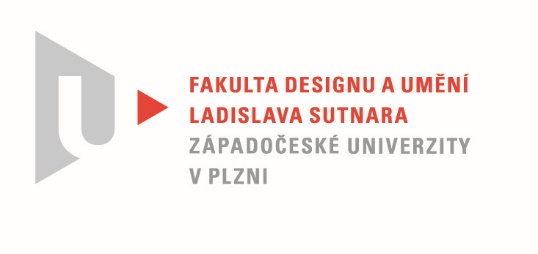 Protokol o hodnoceníkvalifikační práce Název bakalářské práce: MÉDIA A EXPERIMENTPráci předložil student:  Daniel PECHAČStudijní obor a specializace: Multimediální design, specializace Nová médiaPosudek oponenta práce Práci hodnotil: PhDr. Mgr. Andrea Sloupová, Ph.D.Cíl práceDaniel Pechač si předsevzal divákům zprostředkovat opomíjené hodnoty tradic a folklóru, konkrétně z oblasti Chodska, odkud pochází. Téma zpracoval technikou malby akrylem. Stručný komentář hodnotiteleAutor zřejmě původně plánoval velkorysý projekt překračující požadavky kladené na bakalářskou práci, v jehož rámci zamýšlel studovat – a poté umělecky vyjádřit – množství prvků pojatých z různých aspektů. Škoda, že se ve výsledné podobě původní, bezesporu zajímavý a ambiciózní záměr poněkud vytrácí. V teoretické části doporučuji přesnější formulování a celkovou korekturu textu, stejně jako systematičtější výběr literatury. Vyjádření o plagiátorství	Známky plagiátorství jsem v samotném díle ani v textovém doprovodu neshledala.4. Navrhovaná známka a případný komentářBakalářskou práci doporučuji k obhajobě s hodnocením stupněm velmi dobře.Datum: 22. 5. 2022					Podpis:Tisk oboustranný